Família Schurmann 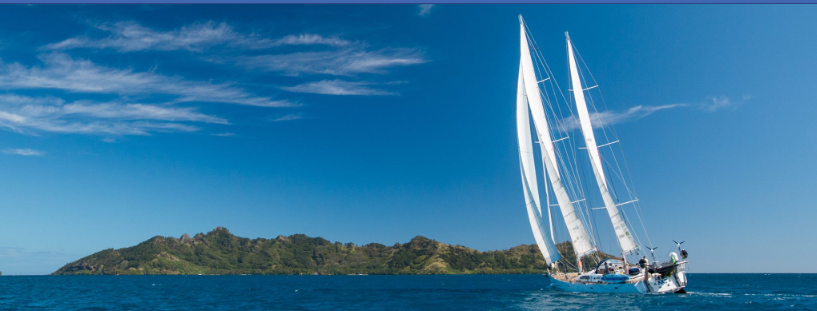  "NO MAR, APRENDI QUE NÃO PODEMOS MUDAR A DIREÇÃO DOS VENTOS, MAS PODEMOS REGULAR AS VELAS. VIVER UM SONHO É REALIZAR A FELICIDADE."IMPORTÂNCIA DOS OCEANOSOS SCHURMANN VÃO IÇAR SUAS VELAS EM 12 DE DEZEMBRO. A EXPEDIÇÃO “VOZ DOS OCEANOS” TERÁ DURAÇÃO DE 18 MESES, SERÁ APOIADA PELA ONU MEIO AMBIENTE E IRÁ REGISTRAR TUDO O QUE OS VELEJADORES VIREM NOS OCEANOS E NAS PARTES DISTANTES DO PLANETA.O OBJETIVO É DOCUMENTAR A POLUIÇÃO PLÁSTICA. ELES QUEREM  IDENTIFICAR POSSÍVEIS SOLUÇÕES PARA A POLUIÇÃO MARINHA, MOBILIZAR GOVERNOS, EMPRESAS E INDIVÍDUOS PARA LIMPAR OS OCEANOS E INSPIRAR INOVAÇÕES PARA LIBERTAR OS MARES DOS PLÁSTICOS.QUESTÃO 1A) QUAIS DUAS PALAVRAS SÃO SINÔNIMAS DE POLUIÇÃO?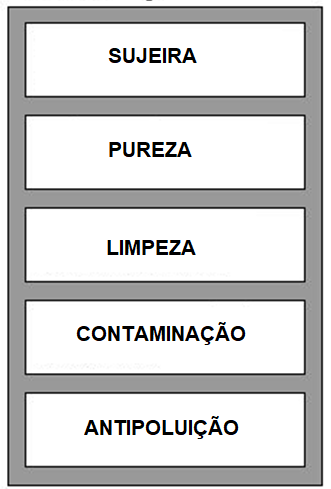 QUESTÃO 2 O TEXTO IMPORTÂNCIA DOS OCEANOS É IMPORTANTE NESTA CULT PORQUE:EXPLICA POR QUE A FAMÍLIA SCHURMANN GOSTA DE VELEJAR.MOSTRA POR ONDE NAVEGAM OS SCHURMANN.RELATA SOBRE A EXPEDIÇÃO QUE VAI AUXILIAR NA LIMPEZA DOS OCEANOS.APRESENTA MAIS UMA INFORMAÇÃO PARA MOSTRAR A VIAGEM DA FAMÍLIA SCHURMANN AO REDOR DO MUNDO. QUESTÃO 3OBSERVE O ESQUEMA E CONSTRUA UM BARCO DE PAPEL. 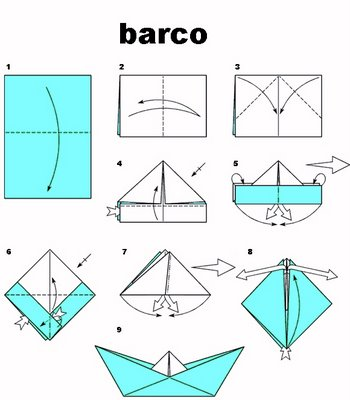 